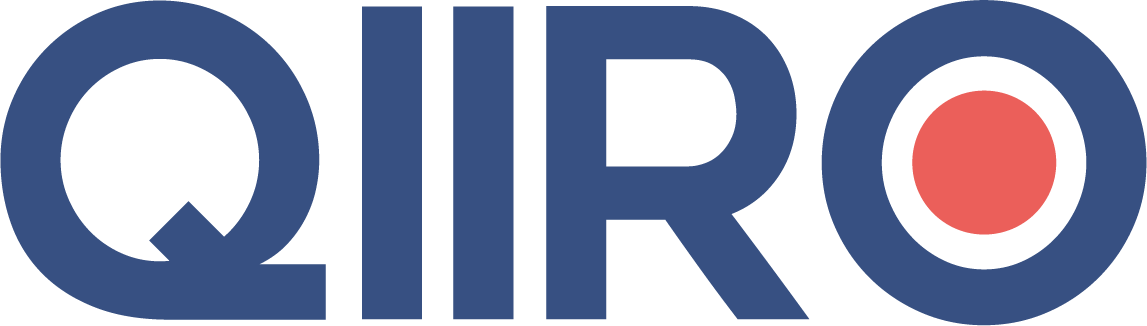 QIIRO vous propose des modèles de documents juridiques éprouvés, à jour des dernières réformes et règlementations en vigueur. Néanmoins, nos modèles restent généraux et nécessitent d’être adaptés.  En cas de doute sur la rédaction ou les conséquences juridiques de l’un de nos modèles de documents, nous vous recommandons l’accompagnement par un professionnel du droit. AUTORISATION DE REPRODUCTION 
ET DE REPRÉSENTATION DE PHOTOGRAPHIES(Personne photographiée)Je soussigné (Préciser le nom) demeurant (Adresse complète) autorise la société (Dénomination sociale) à me photographier, le (Date) à (Lieu), et à utiliser mon image.En conséquence de quoi et conformément aux dispositions relatives au droit à l’image et au droit au nom, j’autorise l’Éditeur à fixer, reproduire et communiquer au public les photographies prises dans le cadre de la présente.Les photographies pourront être exploitées et utilisées directement par l’Éditeur ou être cédées à des tiers, sous toute forme et tous supports connus et inconnus à ce jour, dans le monde entier, sans aucune limitation, pour une durée de (Préciser la durée), intégralement ou par extraits, et notamment :(Détailler tous les supports souhaités)Le bénéficiaire de l’autorisation s’interdit expressément de procéder à une exploitation des photographies susceptible de porter atteinte à la vie privée ou à la réputation, ou d’utiliser les photographies, objets de la présente, dans tout support à caractère pornographique, raciste, xénophobe ou toute autre exploitation préjudiciable.Il s’efforcera, dans la mesure du possible, de tenir à ma disposition un justificatif à chaque parution des photographies sur simple demande. Il encouragera ses partenaires à faire de même et mettra en œuvre tous les moyens nécessaires à la réalisation de cet objectif.Je vous confirme en tant que de besoin que la contrepartie des utilisations et prestations précitées est mon intérêt pour (Préciser le thème ou le but du livre), ce que je reconnais expressément.En conséquence de quoi, je me reconnais être entièrement rempli de mes droits et je ne pourrai prétendre à aucune rémunération pour l’exploitation des droits visés aux présentes.Je garantis que je ne suis pas lié par un contrat exclusif relatif à l’utilisation de mon image ou de mon nom.Élection de domicile est faite par chacune des parties à l’adresse précisée aux présentes.Pour tout litige né de l’interprétation ou de l’exécution des présentes, il est fait attribution expresse de juridiction aux tribunaux compétents de (Préciser la ville) statuant en droit français.Fait à (Préciser la ville), le (Préciser la date) en deux exemplaires et de bonne foi.Signature